დანართი №15საქართველოს ოკუპირებული ტერიტორიებიდან დევნილთა, შრომის, ჯანმრთელობისა და სოციალური დაცვის მინისტრის 2020 წლის 4 ივლისის ბრძანება №01-321/ო - ვებგვერდი, 07.07.2020წ.საქართველოს ოკუპირებული ტერიტორიებიდან დევნილთა, შრომის, ჯანმრთელობისა და სოციალური დაცვის მინისტრის 2020 წლის 27 ივლისის ბრძანება №01-367/ო - ვებგვერდი, 29.07.2020წ.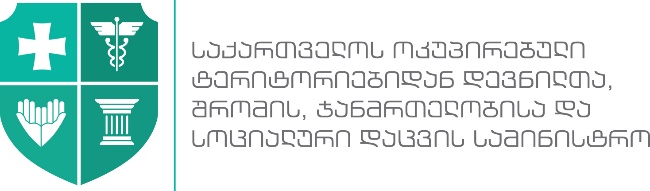 შრომის პირობების ინსპექტირების დეპარტამენტი   ერთად შევქმნათ უსაფრთხო სამუშაო გარემო!ახალი კორონავირუსით (SARS-CoV-2) გამოწვეულ ინფექციასთან (COVID-19) დაკავშირებული ზოგადი  რეკომენდაციები ტურ-ოპერატორებისა და გიდებისთვისტურისტული კომპანიის, ყველა ტიპის ტურის ორგანიზატორის, გიდებისა და მძღოლების რეკომენდაციები: ტურზე წასვლამდე უნდა განხორციელდეს გიდის, მძღოლისა და  ტურისტთა თერმოსკრინინგი. მონაცემები  ჩაიწეროს შემდგომი მონიტორინგისთვის. თერმოსკრინინგი უნდა განხორციელდეს ყოველდღიურად;ტურისტული ჯგუფი (მათ შორის, გიდი და მძღოლი) უზრუნველყოფილი უნდა იყოს ინდივიდუალური დაცვის საშუალებებით. დახურულ სივრცეში ნიღაბი წარმოადგენს აუცილებლობას, ხოლო ხელთათმანი, პირბადე და დამცავი ფარი/სათვალე, გამოიყენოს საჭიროების შესაბამისად;სატრანსპორტო საშუალება უზრუნველყოფილი უნდა იყოს არანაკლებ 70% ალკოჰოლის შემცველი ხელის გამწმენდი სითხით;  ოფისებსა და ავტოსატრანსპორტო საშუალებებში განხორციელდეს ხშირად შეხებადი  ზედაპირებისა (მათ შორის კლავიატურის, ღილაკების, კარების სახელურების, ჩამრთველ-გამომრთველი ღილაკების, ტელეფონების და სხვა ხშირად შეხებადი ზედაპირებისა და საგნების) დამუშავება რამდენჯერმე დღეში შესაბამისი კონცენტრაციის სადეზინფექციო ხსნარით; გამოყენებული ერთჯერადი ხელსახოცებისა თუ სხვა ჰიგიენური საშუალებების განსათავსებლად, ავტოსატრანსპორტო საშუალებები უზრუნველყოფილი უნდა იყოს დახურული კონტეინერით;ისეთი სატრანსპორტო საშუალების მძღოლის კაბინასთან, სადაც მგზავრთა დასაჯდომი ადგილების ოდენობა აღემატება 20-ს, მგზავრებისგან დისტანცირების უზრუნველსაყოფად მძღოლის კაბინასთან უნდა მოეწყოს დამცავი გამჭვირვალე ბარიერი; ტურისტების ყოველი გადაყვანის შემდგომ უზრუნველყოფილი უნდა იყოს ავტოსატრანსპორტო საშუალებების შიდა და გარე  სახელურების დეზინფექცია/სანიტარიული დამუშავება; ავტოტრანსპორტის დასუფთავებისას განსაკუთრებული ყურადღებით უნდა დამუშავდეს სავარძლების თავის საყრდენი მოწყობილობა და სავარძლების სამკლავური (ხელის დასასვენებელი ადგილი);რეგულარულად გაანიავეთ სამგზავრო სალონი ღია ფანჯრებით;ტურის მსვლელობისას მძღოლს თან უნდა ჰქონდეს ორგანიზატორის მიერ მიწოდებული ინდივიდუალური ტემპერატურის საზომი, თერმოსკრინინგი უნდა განხორციელდეს ყოველდღიურად და მონაცემები ჩაიწეროს შემდგომი მონიტორინგისთვის;ყველა ტიპის ტურის ორგანიზატორი და თვითდასაქმებული გიდი ვალდებულია დაიცვას წინამდებარე რეკომენდაციებით განსაზღვრული მოთხოვნები. გიდის ვალდებულებები:გიდს ტურისტებთან უშუალოდ შეხვედრისას უნდა ეკეთოს ნიღაბი;ტურის მსვლელობისას გიდმა სტუმრებთან უნდა დაიცვას დისტანცია;ტურის მსვლელობისას გიდს თან უნდა ჰქონდეს ინდივიდუალური თერმომეტრი, ტემპერატურის მონიტორინგისთვის. თერმოსკრინინგი უნდა განხორციელდეს ყოველდღიურად, ტურის დაწყების წინ;დახურულ სივრცეებში ნიღბის ტარება სავალდებულოა;თუ ჯგუფის წევრს აღმოაჩნდა ახალი კორონავირუსის Covid-19-ისთვის დამახასიათებელი სიმპტომები: ხველა, ყელის სიმშრალე, ტემპერატურა, სახსრების ტკივილი და ა.შ., გიდი ვალდებულია მოახდინოს სათანადო შეტყობინების გაკეთება 112-ში და იმოქმედოს შესაბამისი პროტოკოლის დაცვით.შენიშვნა: თუკი გიდი/ტურის ორგანიზატორი იყენებს აუდიოაპარატურას, გამოყენებული უნდა იქნეს ერთჯერადი ყურსასმენები.რეკომენდაციები ავტოსატრანსპორტო საშუალებებთან დაკავშირებით: სატრანსპორტო საშუალებებში არ დაუშვათ მომხმარებელი ნიღბის გარეშე; უსაფრთხო დისტანციის დასაცავად აკონტროლეთ მომხმარებელთა ნაკადი;გამოიყენეთ სავალდებულო პირობითი ნიშნები (იატაკზე შესაბამისი სტიკერების/ნახაზების სახით);აკრძალულია მიკროავტობუსებში მგზავრთა ფეხზე დგომა;მუდმივად განიავდეს  სამგზავრო სალონი ღია ფანჯრებით;ყოველი სამუშაო დღის შემდგომ უზრუნველყოფილი უნდა იყოს საერთო გამოყენების სივრცის სველი წესით დალაგება/დეზინფექცია საქართველოს ოკუპირებული ტერიტორიებიდან დევნილთა, შრომის, ჯანმრთელობისა და სოციალური დაცვის მინისტრის №01-123/ო  ბრძანების ,,ახალი კორონავირუსით (SARS-CoV-2) გამოწვეული ინფექციის (COVID-19) გავრცელების პრევენციისა და მართვის უზრუნველყოფის მიზნით გასატარებელ ღონისძიებათა შესახებ‘‘ სათანადო დანართის შესაბამისად;ინფექციის რისკის შემცირების მიზნით, უზრუნველყავით მომხმარებელთა ინფორმირებულობა კორონავირუსის გავრცელების პროფილაქტიკური ღონისძიებების შესახებ (შესაძლებელია აუდიო/ვიდეოტექნიკის გამოყენება).ტურისტული კომპანიის წარმომადგენლები, გიდებისა, მძღოლების და ტურისტების ვალდებულებები ტურისტული მომსახურების გაწევის/მიღების დროს:ხელის ჰიგიენის რეგულარულად და საფუძვლიანად შესრულება წარმოადგენს უმეტესი ვირუსისგან თავის დაცვის საუკეთესო საშუალებას, შესაბამისად, აუცილებელია განახორციელოთ შემდეგი ღონისძიებები:დაიცავით ჰიგიენის წესები;მისალმებისას არ ჩამოართვათ ხელი ერთმანეთს და მოერიდეთ სხვებთან კონტაქტს (შეხებას და სხვა);სამუშაოს დაწყებისა და დამთავრებისას სადეზინფექციო საშუალებებით დაასუფთავეთ  სამუშაო  ადგილები  და  ის  ხელსაწყოები,  რომელსაც  იყენებთ  სამუშაო პროცესის მიმდინარეობისას;გამოიყენეთ არანაკლებ 70%-იანი ალკოჰოლის შემცველი ხელის საწმენდი საშუალებები იმ შემთხვევაში, თუ ვერ ახერხებთ ხელების დაბანას და გაშრობას. გახსოვდეთ, რომ  ხელების დაბანა საპნითა და წყლით არის უპირატესი;დახველების  და  დაცემინების  დროს  მიიფარეთ  სუფთა ხელსახოცი  ან იდაყვში მოხრილი მხარი. გამოყენებული ერთჯერადი ხელსახოცი კი გადააგდეთ ამისათვის გამოყოფილ სათანადო ურნაში;მოერიდეთ ხელებით თვალებზე, ცხვირზე და პირზე შეხებას. მუშაობის პერიოდში უზრუნველყავით თმის შეკვრა/მჭიდროდ დამაგრება, რათა მაქსიმალურად შეიზღუდოს თმების სახის ზედაპირთან შეხება.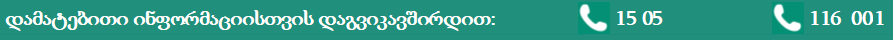 